Barbelés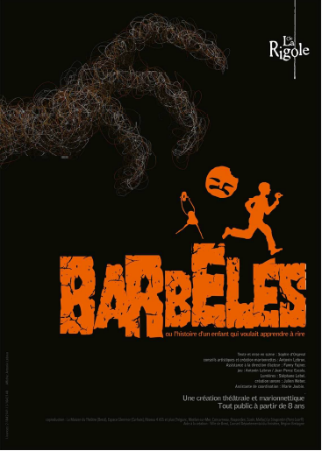 Analyse d’un spectacleAvant d’aller voir un spectacle, on va créer un horizon d’attente.On observe ensemble l’affiche du spectacle. Ce qu’elle raconte, ce que l’on ressent, ce que l’on imagine… On a expliqué ce que pouvait être des barbelés … En même temps, il y a le nom commun mais c’est en majuscules sans déterminant… comme si c’était un nom propre… Qu’est-ce que cela peut signifier ? (les couleurs, les personnages, le dessin, l’ambiance...)On peut faire une grande affiche avec nos questions et nos hypothèses. Avant de voir le spectacle, on va aussi préparer notre regard.Partir du plateau pour « faire parler » le spectacle. On va apprendre à lire le plateau. (L’espace scénique)Faire l’analyse chorale d’un spectacle est très intéressant car on va se rendre compte, à l’issue de la représentation, que tout le monde ne voit pas les mêmes choses, n’est pas sensible aux mêmes choses. (Déjà selon la place que l’on occupe par rapport à la scène)On dit que la scénographie n’est pas visible de la même façon par tous les spectateurs.L’idée est de lire en groupe classe la petite grille d’analyse. Chaque petit groupe (2 à 3 élèves) va avoir une « mission » pendant la représentation. Il ne s’agit pas de prendre des notes pendant le spectacle évidemment mais de se dire « je vais faire attention à ça en particulier » !!De retour en classe, chaque groupe va pouvoir dire ce qu’il a observé et les autres élèves peuvent évidemment compléter. On va se rendre compte que chaque détail est important et que rien n’est choisi au hasard dans un spectacle (son, lumière, costume….)GroupeMissionsQue voyez-vous juste en arrivant dans la salle ?(comment est éclairé le « plateau », y a-t-il de la lumière sur le public ? Quel matériel voit-on déjà ?)Est-ce que l’on voit quelque chose qui nous fait penser à l’affiche, aux « barbelés »… Comment le spectacle commence ?Est-ce que l’on entend d’abord une musique, une voix ? Est-ce que l’on voit d’abord une lumière ?Le début… c’est jusque quand ? (quand peut-on dire que c’est vraiment commencé)Comment le spectacle se termine-t-il ?Une lumière s’éteint ? Une lumière s’allume ? … Quels sont les signes qui montrent que le spectacle est terminé ?Les lumières pendant le spectacle.Quelles sont les « sources  de lumières » ? (D’où viennent la ou les lumières ?)Quelles sont les couleurs des lumières ? Est-ce que le plateau est en pleine lumière ou c’est « tamisé » ou est-ce qu’il n’y a que quelques zones éclairées? Est-ce que la lumière change pendant le spectacle ou est toujours la même ?Les sons.Est-ce qu’il y a des sons ? des musiques ?Est-ce qu’il y a seulement les voix des personnages ou d’autres voix (enregistrées par exemple ?)Est-ce que ce sont toujours les mêmes voix ?...(voix parlées, chantée, chuchotée…)A qui parlent les personnages ? aux autres personnages ? au public ?Les costumes.Quels sont les costumes des personnages ? Sont-ils toujours habillés de la même façon ou se changent-ils ?Est-ce qu’il y a des couleurs particulières pour un personnage ? Est-ce qu’ils se changent dans « les coulisses » ou sur scène devant les spectateurs ?Est-ce que les costumes nous aident directement à comprendre le lieu ou l’histoire ?Les personnages.Combien y a-t-il de personnage sur le plateau ? Est-ce que les personnages sont des vraies personnes ? Est-ce que ce sont des objets animés ? juste des voix ? des personnages « racontés » par un personnage sur scène ?...Sur l’affiche on parle d’un enfant. Qui joue l’enfant ? un enfant ?On voit aussi plusieurs silhouettes non humaines. Est-ce que l’on retrouve ces personnages ? Est-ce que ce sont des marionnettes (l’affiche dit qu’il y a des marionnettes) Qui les manipule ? Comment ?Il y a également un personnage imaginaire représenté par les barbelés (une main) Est-ce que ce personnage existe vraiment ? Est-ce qu’il est joué par une personne ?Quel « genre » de théâtre (quel style) :Est-ce que c’est « burlesque », « dramatique » ?: est-ce que c’est réaliste ou non, est-ce que c’est plutôt drôle ou triste ? Est-ce que c’est une histoire grave ou une situation « anodine » (qui pourrait être vécue par nous) ?Qu’est-ce que cette histoire nous raconte ?On appelle cela la dramaturgie. Est-ce que cela correspond à ce que l’on avait imaginé en regardant l’affiche ?